Publicado en Alicante (Comunidad Valenciana)  el 14/02/2024 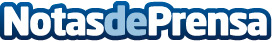 Repara tu Deuda cancela 39.000€ en Alicante (Comunidad Valenciana) con la Ley de Segunda OportunidadLa exonerada, tras su separación, se vio en la necesidad de tener que mantener a sus hijos únicamente con su salarioDatos de contacto:David GuerreroResponsable de Prensa655956735Nota de prensa publicada en: https://www.notasdeprensa.es/repara-tu-deuda-cancela-39-000-en-alicante Categorias: Nacional Derecho Finanzas Valencia http://www.notasdeprensa.es